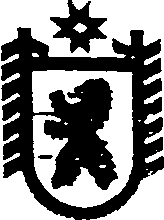 Республика КарелияАДМИНИСТРАЦИЯ СЕГЕЖСКОГО МУНИЦИПАЛЬНОГО РАЙОНАПОСТАНОВЛЕНИЕот  02  февраля  2018  года   №  84СегежаО внесении изменения в состав Комиссии по делам несовершеннолетних и защите  их прав  администрации  Сегежского  муниципального района  В связи с кадровыми  изменениями администрация  Сегежского муниципального района  п о с т а н о в л я е т:Внести изменение в состав Комиссии по  делам несовершеннолетних и защите их прав администрации Сегежского муниципального района, утвержденный  постановлением администрации Сегежского муниципального  района  от  5 июля 2016 № 579 (в редакции постановлений от 20.01.2017 №  28 , от 11.04.2017 № 218) (далее - Комиссия), исключив  из состава Комиссии  Ю.Н. Дроздова.  Отделу информационных технологий и защиты информации  администрации Сегежского муниципального  района (Т.А. Слиж) обнародовать  настоящее постановление  путем размещения  официального текста  постановления в информационно - телекоммуникационной сети «Интернет» на официальном сайте администрации Сегежского  муниципального района http://home.onego.ru/~segadmin.           Глава  администрации Сегежского муниципального района                                                           Ю.В. ШульговичРазослать: в дело, Е.Н.Антоновой, КДН и ЗП, Махмутовой С.О., Е.Б. Пиняжиной,                             Е.В. Науменко, Н.А. Ивановой,  И.П. Ковалевой, А.А. Курицыной, Д.И. Андреевой,                         Ю.Н. Дроздову,  А.А. Курициной, К.М. Невайкиной.